ФЕДЕРАЛЬНОЕ ГОСУДАРСТВЕННОЕ БЮДЖЕТНОЕ ОБРАЗОВАТЕЛЬНОЕ УЧРЕЖДЕНИЕ ВЫСШЕГО ОБРАЗОВАНИЯ«ДАГЕСТАНСКИЙ ГОСУДАРСТВЕННЫЙ МЕДИЦИНСКИЙ УНИВЕРСИТЕТ» МИНИСТЕРСТВА ЗДРАВООХРАНЕНИЯ РОССИЙСКОЙ ФЕДЕРАЦИИ ИНСТИТУТ ДОПОЛНИТЕЛЬНОГО ПРОФЕССИОНАЛЬНОГО ОБРАЗОВАНИЯ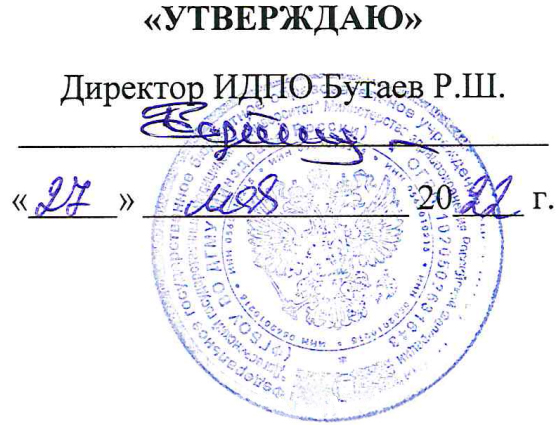 КАЛЕНДАРНЫЙ ГРАФИКДОПОЛНИТЕЛЬНОЙ  ПРОФЕССИОНАЛЬНОЙ ПРОГРАММЫПРОФЕССИОНАЛЬНОЙ ПЕРЕПОДГОТОВКИ ВРАЧЕЙПО СПЕЦИАЛЬНОСТИ «СТОМАТОЛОГИЯ ХИРУРГИЧЕСКАЯ»Тема: «СТОМАТОЛОГИЯ ХИРУРГИЧЕСКАЯ»(СРОК ОСВОЕНИЯ 576 АКАДЕМИЧЕСКИХ ЧАСОВ)КАЛЕНДАРНЫЙ УЧЕБНЫЙ ГРАФИКУчебные модули1 месяц1 месяц1 месяц1 месяц2 месяц2 месяц2 месяц2 месяц3 месяц3 месяц3 месяц3 месяц4 месяц4 месяц4 месяц4 месяцУчебные модули12345678910111213141516Специальные дисциплины2036363636363636363636363616Смежные дисциплины2м2220224Фундаментальные дисциплины 168Обучающий симуляционный курс1224Итоговая аттестация6